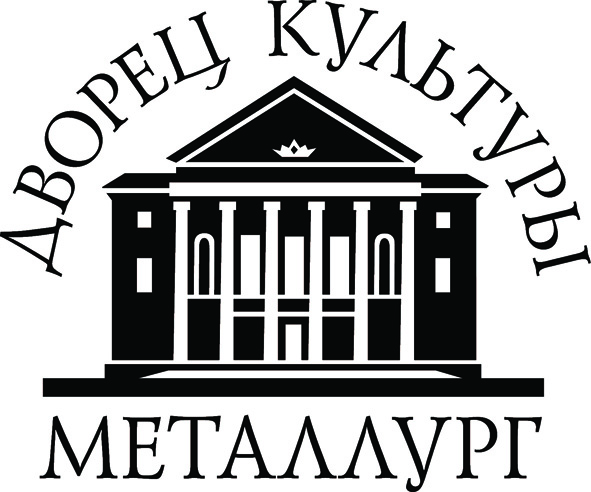 Муниципальное бюджетное учреждение«Дворец культуры «Металлург»________________________________________________________________
РОССИЯ . Кандалакша, Мурманская обл, ул. Кировская аллея, дом  1афакс./тел.8 (81533)  7-26-20, 7-26-46, e-mail: dk-metall@yandex.ruПлан мероприятий МБУ "Дворец культуры "Металлург" на январь 2020 годаИсп. Е.В.Вишневская, Методист  ИМО, 958-53от  ______  . № на №____ от «___»______________УТВЕРЖДАЮ                                                                                                        Директор муниципального                                                                                                                                                                бюджетного учреждения                                                                                                                                                                      «Дворец культуры «Металлург»  ____________М.В.МазуринаДатаКто проводитНазвание  мероприятияМесто проведенияОтветственный за проведениеАудитория01.01.20МБУ ДК «Металлург»,7-26-20Новогоднее массовое гулянье «Сказка в новогоднюю ночь» (0+)Центральная площадь,1.00-3.30Вишневская Е.В.,8(921)1686688Зимин А.А.,Михеев О.П.,Соколова Е.А.Смешанная01.01.20МБУ ДК «Металлург»,7-26-20Новогоднее массовое гулянье (0+)Площадь ДК«Металлург»,1.00 – 3.00Петухова С.И., 8(911)3394440Топорин А.А.,Гусаров А.А.Мазурина М.В.Смешанная01.01.20МБУ ДК «Металлург»,
7-26-20Новогодняя дискотека «Рекордный Новый год» (18+) СДК с. Лувеньга, 1.00-04.00Кардаяк М.И.,68-6-16Смешанная01.01.20 МБУ «ДК «Металлург»,7-26-20 Развлекательная программа  «Волшебные искры Нового года» (18+)                                               СДК    н. п. Нивский, 01.30Зуйкова Г. П.,Комарова Т. В.,Молчанова Е.А. ,63-3- 07Смешанная01.01.20МБУ «ДК «Металлург»,7-26-20«Новогодняя дискотека – 2020» (18+)                                                     СДК н. п. Нивский, 02.30Зуйкова Г. П.,Комарова Т. В.,Молчанова Е.А.,63-3- 07Смешанная1.01.20МБУ ДК «Металлург»,
7-26-20Танцевальная программа «В ритмах Нового года»  (18+)СДКн.п. Белое Море,2.00-5.00Малахова Е.А.,8(911)310371Соловьева А.В.,Окунева Л.П.Смешанная2.01.20МБУ ДК «Металлург»,
7-26-20Праздничная танцевально – развлекательная программа «Новогодняя круговерть»  (18+) СДКн.п. Белое Море,  22.00Окунева Л.П.,8(911)3390438Соловьева А.В.,8(911)8058958 18-24 лет04.01.20МБУ ДК «Металлург»,
7-26-20Игровая программа  «Серебряные нити» (6+)СДК с. Лувеньга, 15.00Биричевская Л.Ю.,68-6-16Дети до 14 лет 04.01.20МБУ «ДК «Металлург»,7-26-20 Танцевальный вечер отдыха  «Накануне Рождества» (18+)                                                               СДК н. п. Нивский,17.00Зуйкова Г. П.,Комарова Т. В.,Молчанова Е.А.,63-3- 07С 24 лет и старше04.01.20МБУ ДК «Металлург»,7-26-20Новогодний утренник «Новогоднее желание» для детей 3-5 лет (0+)ДК «Металлург»,Фойе13.00Плинто Д.А.,89113082119Устинова Т.Н., 8(911)3018041Сикан Ю.Ф.,Зимин А.А.,Гусаров А.А.Дети до 14 лет4.01.20МБУ ДК «Металлург»,
7-26-20Танцевально- развлекательная программа «Новогодняя тусовка»  (6+) СДКн.п. Белое Море,17.00Окунева Л.П.,Соловьева А.В.,8(911)805895814-17 лет5.01.20МБУ ДК «Металлург»,
7-26-20Игровая программа  с элементами театрализации «Чудо новогодней игрушки» (6+) СДКн.п. Белое Море,15.00Окунева Л.П.,8(911)3390438Соловьева А.В.Дети до 14 лет05.01.20МБУ ДК «Металлург»,7-26-20Новогодний утренник «Новогоднее желание» для детей 3-5 лет (0+)ДК «Металлург»,Фойе13.00Плинто Д.А.,89113082119Устинова Т.Н.,Сикан Ю.Ф.,Зимин А.А.,Гусаров А.А.Дети до 14 лет5.01.20МБУ ДК «Металлург»,
7-26-20Танцевально- развлекательная программа  «Новогодние огни приглашают в сказку» (6+) СДКн.п. Белое Море,17.00Окунева Л.П.,8(911)3390438Соловьева А.В.Дети до 14 лет05.01.20МБУ ДК «Металлург»,
7-26-20Танцевально-развлекательная программа  «Вечеринка от снежинки» (6+)СДК с. Лувеньга, 17.00Биричевская Л.Ю.,68-6-16смешанная06.01.20МБУ ДК «Металлург»,7-26-20Новогодний утренник «Новогоднее желание» для детей 3-5 лет (0+)ДК «Металлург»,Фойе13.00Плинто Д.А.,89113082119Устинова Т.Н., 8(911)3018041Сикан Ю.Ф.,Зимин А.А.,Гусаров А.А.Дети до 1406.01.20МБУ «ДК «Металлург»,7-26-20Развлекательно-игровая программа                              «Новогодняя карусель» (0+)                                                                      СДК н. п. Нивский,14.00Зуйкова Г. П.,Комарова Т. В.,Молчанова Е.А.,63-3- 07Дети до 14 лет06.01.20МБУ «ДК «Металлург»,7-26-20Воробьиная дискотека «Новогоднее веселье» (6+)СДК н. п. Нивский,15.00Зуйкова Г. П.,Комарова Т. В.,Молчанова Е.А.,63-3- 07Дети до 14 лет 6.01.20МБУ ДК «Металлург»,
7-26-20Обрядовый праздник «Рождественские колядки»  (6+)СДКн.п. Белое Море,17.00Окунева Л.П.,8(911)3390438Соловьева А.В.25-35 лет7.01.20МБУ ДК «Металлург»,
7-26-20Танцевально- развлекательная программа  «В ожидании рождественского чуда» (18+) СДКн.п. Белое Море,22.00Окунева Л.П.,8(911)3390438Соловьева А.В.,8(911)8058958 18-24 лет07.01.20МБУ ДК «Металлург»,7-26-20Рождественская встреча  «Музыкальные игрушки».  Концертная программа вокальной группы НСК театр эстрады «ШОК» (6+)ДК «Металлург»,15.00Романенко Н.А.,Архиповская Л.А.,Гусаров А.А.,Михеев О.П.Взрослые08.01.20МБУ ДК «Металлург»,7-26-20Сказка для детей «Снежный колобок» детского кукольного кружка «Сюрприз», игровая программа  (0+)ДК «Металлург»,13.00Кузьмина И.В., 8(911)3423469Лагова А.В.,Гусаров А.А.,Афанасьева Я.Ю.Дети до 14 лет8.01.20МБУ ДК «Металлург»,
7-26-20Игровая программа «Тайна новогодних подарков» (6+)СДКн.п. Белое Море,15.00Окунева Л.П.,8(911)3390438Соловьева А.В.Дети до 14 лет08.01.20МБУ «ДК «Металлург»,7-26-20 Игровая программа «У зимних ворот игровой переворот»  (0+)Площадка СДК н. п. Нивский,15.00Зуйкова Г. П.,Комарова Т. В.,63-3- 07Дети до 14 лет08.01.20МБУ ДК «Металлург»,
7-26-20Познавательная программа «Снежная викторина» (6+)СДК с.Лувеньга,15.00Кардаяк М.И.,68-6-16Дети до 14 лет09.01.20МБУ ДК «Металлург»,7-26-20Квест-игра «Школа юных сыщиков» для учащихся 1-2 классов ООШ. (0+)ДК «Металлург»(по предварительной договоренности)Устинова Т.Н.,8(911)3018041.Плинто Д.А.,Сикан Ю.Ф.,Михеев О.П.,Зимин А.А.Дети до 14 лет11.01.20МБУ ДК «Металлург»,
7-26-20Вечер отдыха  «Новогодняя мышеловка» (18+) СДК с.Лувеньга,21.00Кардаяк М.И.,68-6-1625-54 лет11.01.20МБУ ДК «Металлург»,7-26-20Сказка для детей «Снежный колобок» детского кукольного кружка «Сюрприз», игровая программа (0+)ДК «Металлург»,13.00Кузьмина И.В., 8(911)3423469Лагова А.В.,Гусаров А.А.,Афанасьева Я.Ю.Дети до 14 лет12.01.20МБУ ДК «Металлург»,7-26-20Сказка для детей «Снежный колобок» детского кукольного кружка «Сюрприз», игровая программа (0+)ДК «Металлург»,13.00Кузьмина И.В., 8(911)3423469Лагова А.В.,Гусаров А.А.,Афанасьева Я.Ю.Дети до 14 лет14.01.20МБУ «ДК «Металлург»,7-26-20Игровая программа «Зимняя сказка» (0+)                                                                      СДК н. п. Нивский,17.00Зуйкова Г. П.,Комарова Т. В.,63-3- 07Дети до 14 лет14.01.20МБУ ДК «Металлург»,7-26-20Квест-игра «Школа юных сыщиков» для учащихся 1- 2 классов ООШ (0+)ДК «Металлург»,13.00Устинова Т.Н.,8(911)3018041.Плинто Д.А.,Сикан Ю.Ф.,Михеев О.П.,Зимин А.А.Дети до 14 лет14.01.20МБУ ДК «Металлург»,7-26-20Государственный камерный оркестр джазовой музыки имени Олега Лундстрема в Всероссийском виртуальном концертном зале (12+)ДК «Металлург»,18.00Петухова С.И., 8(911)3394440Михеев О.П.Взрослые14.01.20МБУ ДК «Металлург»,7-26-20Праздник «Старый –Новый год» в клубе «Ветеран» с участниками клуба «Встреча» (6+)ДИПИ,15.00Старшинова Е.В., 8(953)3059927Торопов А.В.Старшее поколение16.01.20МБУ ДК «Металлург»,7-26-20Квест-игра «Школа юных сыщиков» для учащихся  2 класса  ООШ № 19 (0+)ДК «Металлург»,13.00Устинова Т.Н.,8(911)3018041.Плинто Д.А.,Сикан Ю.Ф.,Михеев О.П.,Зимин А.А.Дети до 14 лет18.01.20МБУ ДК «Металлург»,
7-26-20Игровая программа «Зимние игры» (6+) Площадь СДК с. Лувеньга, 15.00Биричевская Л.Ю.,68-6-16Дети до 14 лет18.01.20МБУ ДК «Металлург»,7-26-20Встреча с самодеятельной поэтессой Клячковской в музыкальном салоне «Пять свечей»(12+)ГКЦ «Нива»,17.00Снигур Н.А., 8(921)1772820Архиповская Л.А.Взрослые18.01.20МБУ ДК «Металлург»,7-26-20Караоке-вечер для молодежи «В новый год с новой песней» (18+)ДК  «Металлург»,20.00Сикан Ю.Ф.,8(960)0256373Устинова Т.Н.,Плинто Д.А.,Михеев О.П.,Архиповская Л.Ф.Молодежь18.01.20МБУ ДК «Металлург»,
7-26-20Спортивно – игровая программа «Мы мороза не боимся. нам на месте не сидится» (6+)СДКн.п. Белое Море,15.00Соловьева А.В.,8(911)8058958Дети до 14 лет19.01.20МБУ ДК «Металлург»,7-26-20Посиделки «Крещенская вечёрка» с участием вокального дуэта «Ладушки» НСК ОРНИ и НСК «Духовой оркестр» (6+)ДК«Металлург»,15.00Старшинова Е.В., 8(953)3059927Торопов А.В.,Давыдова Л.В.,Стороженко Н.Ю.Старшее поколение19.01.20МБУ ДК «Металлург»,
7-26-20КВД: Настольные игры (12+)СДК с. Лувеньга, 14.00Биричевская Л.Ю.,68-6-1615-17 лет21.01.20МБУ «ДК «Металлург»,7-26-20Турнир по теннису (12+)СДК н. п. Нивский,18.00Молчанова Е.А.,63-3- 07С 18 до 24 лет21.01.20Владимирский цирк «Серпантин»Цирковое представление (0+)ДК  «Металлург»,(уточняется)Мазурина М.В.,Зимин О.П.,Гусаров А.А.Дети до 14 лет22.01.20МБУ ДК «Металлург»,7-26-20Семинар для педагогов образовательных учреждений Кандалакшского района. Презентация Виртуального концертного зала для педагогов образовательных учреждений (0+)ДК  «Металлург»,11.00,12.30Петухова С.И.,Михеев О.П.Взрослые24.01.20МБУ «ДК «Металлург»,7-26-20Развлекательно-игровая программа «Студенческие посиделки»,  посвящённая Татьяниному дню  (12+)                                                                                                                СДК н. п. Нивский, 16.30Зуйкова Г. П.,Комарова Т. В.,63-3- 07С 14 до 17 лет24.01.20МБУ «ДК «Металлург»,7-26-20Подростковая дискотека « Танцуем с Танечкой,     Танюшей» (12+)                                                                      СДК н. п. Нивский,17.30Зуйкова Г. П.,Комарова Т. В.,63-3- 07С 14 до 17 лет24.01.20МБУ ДК «Металлург»,
7-26-20Познавательная программа «Азбука безопасности» (6+)СДК с. Лувеньга, 15.00Биричевская Л.Ю.,68-6-16Дети до 14 лет24.01.20МБУ ДК «Металлург»,7-26-20Тематическая программа «Пирожок эскимоса», посвященная международному дню эскимо в клубе «Росток» (0+)ККЦСОН,15.30Устинова Т.Н.,Плинто Д.А.Дети до 14 лет25.01.20МБУ ДК «Металлург»,7-26-20Открытие выставки работ Т. Гречаной «Сила вдохновения в природе» (6+)ГКЦ «Нива»,14.00Снигур Н.А., 8(921)1772820Взрослые25.01.20МБУ ДК «Металлург»,7-26-20Вечер отдыха «K-pop Party», для обучающихся 5-7 классов (12+)ДК  «Металлург»,17.00Плинто Д.А.,8(911)3082119Устинова Т.Н.,Сикан Ю.Ф.,Гусаров А.А.,Архиповская Л.А.Дети до 14 лет25.01.20МБУ ДК «Металлург»,
7-26-20Танцевально развлекательная программа «Как на Татьяны именины» (12+)СДКн.п. Белое Море,20.00Окунева Л.П.,8(911)339043814-17 лет25.01.20МБУ ДК «Металлург»,
7-26-20Дискотека  «Студенты рулят» (18+) СДК с. Лувеньга, 22.00-01.00Биричевская Л.Ю.,68-6-1618-24 лет26.01.20МБУ ДК «Металлург»,
7-26-20Музыкальная гостиная «Мелодии зимы»  (6+)СДКн.п. Белое Море,18.00Окунева Л.П.,8(911)3390438Дети до 14 лет26.01.20МБУ ДК «Металлург»,7-26-20Юбилейный творческий вечер Владимира Кипцевича, посвященный 60-летию концертмейстера НСК ОРНИ(6+)ДК  «Металлург»,15.00Давыдова Л.В.,Кипцевич В.А.,Зимин А.А.,Михеев О.П.,Гусаров А.А.Смешанная27.01.19МБУ «ДК «Металлург»,7-26-20Радиогазета «Блокады прорвано кольцо», посвященная Дню воинской славы России. Снятие блокады г. Ленинграда в . (6+)ДК «Металлург»,14.00Устинова Т.Н.,8(911)3018041Зимин А.А.Смешанная27.01.19МБУ «ДК «Металлург»,7-26-20Выставка фотографий «Блокады прорвано кольцо» посвященная Дню воинской славы России. Снятие блокады г. Ленинграда в . (12+)ДК «Металлург»,14.30Снигур Н.А.,8(921)1772820Смешанная27.01.20МБУ ДК «Металлург»,7-26-20Тематический квест-игра  «Блокада Ленинграда», посвященная Дню воинской славы России. Снятие блокады г. Ленинграда в ., для обучающихся ООШ (6+)ДК  «Металлург»,15.00Устинова Т.Н.,8(911)3018041Архиповская Л.А.Подростки27.01.20МБУ ДК «Металлург»,
7-26-20Исторический час,  посвященный памяти жертв Холокоста  «Помнить .. и никогда не забывать» (12+)СДКн.п. Белое Море,15.00Соловьева А.В., 8(911)805895814-17 лет27.01.20МБУ ДК «Металлург»,
7-26-20Квест - игра «Блокада Ленинграда» (12+)Место и время уточняютсяОкунева Л.П.,8(911)339043814-17 лет30.01.20МБУ ДК «Металлург»,7-26-20Концертная программа «Снег-снежок» АРНИ «Забава»С развлекательной программой «Новогодний гороскоп» в клубе «Праздник» (6+)ДК  «Металлург»,11.30Старшинова Е.В., 8(953)3059927Торопов А.В.Старшее поколение31.01.20МБУ ДК «Металлург»,
7-26-20Танцевально развлекательная программа «Парад масок» (18+) СДКн.п. Белое Море,20.00Окунева Л.П.,8(911)3390438Соловьева А.В.18-24 лет